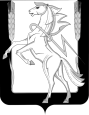 Администрация  Алишевского сельского поселенияСосновского муниципального районаЧелябинской областиП О С Т А Н О В Л Е Н И ЕОт 22 марта 2024г. № 20п. ТрубныйО перечне автомобильных дорогобщего пользования местного значения, находящихся в собственности Алишевского сельского поселения   Руководствуясь п. 9 ст. 5, п. 8 ст. 6 Федерального закона от 08.11.2007 г. № 257-ФЗ «Об автомобильных дорогах и о дорожной деятельности в Российской Федерации и о внесении изменений в отдельные законодательные акты Российской Федерации», Уставом Алишевского сельского поселения, администрация Алишевского сельского поселенияП О С Т А Н О В Л Я Е Т:1. Утвердить Перечень автомобильных дорог общего пользования местного значения, находящихся в собственности Алишевского сельского поселения, согласно Приложения №1.2. Признать утратившим силу Постановление Администрации Алишевского сельского поселения № 8 от 17.01.2023г. «О перечне автомобильных дорог общего пользования местного значения, находящихся в собственности Алишевского сельского поселения».3. Настоящее Постановление опубликовать на официальном сайте Администрации Сосновского муниципального района (http://Сосновский74.рф, регистрация в качестве сетевого издания: ЭЛ № ФС 77-83938 от 16.09.2022г.) и разместить на официальном сайте Администрации Алишевского сельского поселения Сосновского муниципального района в сети «Интернет». (http://alishevskoe.ru/).4. Постановление вступает в силу момента его подписания.Глава Алишевского сельского поселения                                  Б.М.Фахрисламов